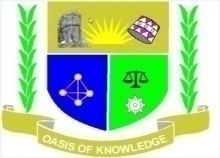 JARAMOGI OGINGA ODINGA UNIVERSITY OF SCIENCE AND TECHNOLOGYSCHOOL OF INFORMATICS AND INNOVATIVE SYSTEMSUNIVERSITY EXAMINATIONS FOR THE DEGREE OF BACHELORS OF EDUCATION WITH I.T4THYEAR 2NDSEMESTER, 2017/18 ACADEMIC YEARNAMBALE CAMPUSCOURSE CODE: SCS 427 COURSE TITLE: SOCIAL AND PROFESSIONAL ISSUES IN COMPUTINGEXAM VENUE: NAMBALE							     STREAM: BEDDATE: DECEMBER 2017TIME: 2 HOURSQUESTION ONE (30 MARKS)a) Differentiate the following terms: ethics and morals in information society                                (4marks)Describe FIVE major milestones in the history of computing                                        (5Marks)Explain the meaning and functions of professional code of ethics		           (5marks)	Discuss any four effects of digital divide in developing world.                                      (4marks)b) The IT departments of organisations often use email for communicating with other departments. Describe how this can contribute to misunderstanding		                                                  (4Marks)c) Explain four ways on how technology has threatened our privacy		                        (8Marks)QUESTION TWO (20MARKS)Identify Five major components of an information system		                      (10Marks)Discuss the major goals of information security				                        (5Marks)Explain five potential challenges of integrating technology into a class.	                        (5Marks)QUESTION THREE	(20 MARKS)Describe how information systems are transforming modern business and industries     (6Marks).Differentiate between the following terms with reference to information systems           ( 6Marks)Decision support systems and management information systemKnowledge worker and data workerData and informationElaborate on the key technology trends that raise ethical issues in an information society(5marks)Discuss three categories ethical issues related to information systems in society today     (3Marks)QUESTION FOUR 	(20MARKS)Many schools are developing intranets in an attempt to address the problems in their IT departments, To what extent are intranets likely to overcome these problems	           (8marks)To what extent does te development of a test such as CAPTCHAs help to advance the development of artificial intelligence				                                     (8marks)Examine the four indicators of the digital divide				                        (4marks)QUESTION FIVE 20 MKSGovernments normally have policies on their websites describing how they safeguard the privacy of their citizens. Explain three policies that might be included and how they protect the privacy of citizens.			                                                                                         (6marks)Discuss the categories of ethical issues related to information systems in te society today(4marks)     Identify two reasons why organisations continue to use legacy systems	                        (2marks)Distinguish between an end-user and client				                        (2marks)Explain two reasons why the development of an expert system for self appraisals may bring benefits to education sector staff				                                                 (6marks)